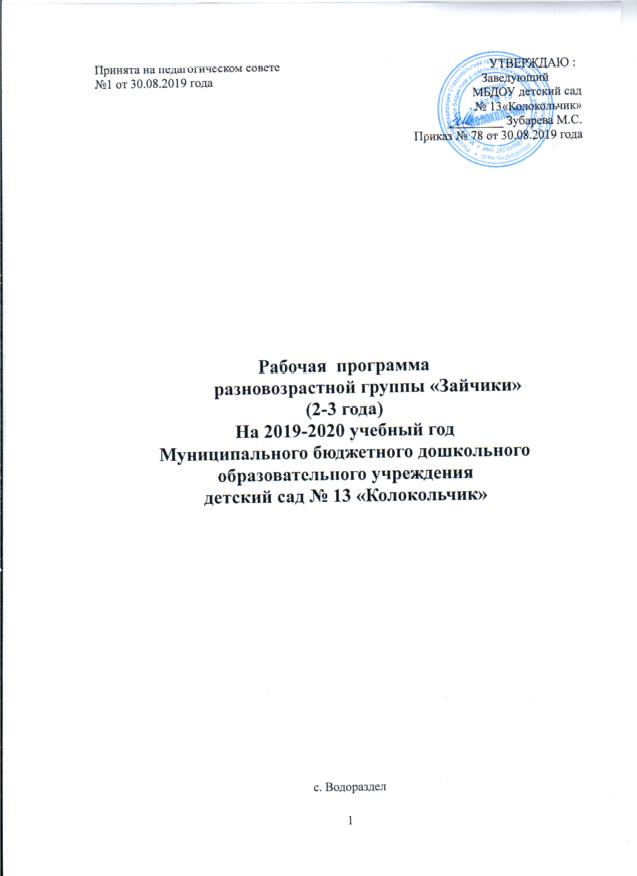 Оглавление:1. Целевой  раздел 2. Содержательный   раздел3. Организационный  раздел 4. Приложение1. Целевой  раздел.1.1. Пояснительная записка.          Основная  образовательная  программа   муниципального бюджетного дошкольного образовательного учреждения детский сад № 13 «Колокольчик» с. Водораздел разработана в соответствии с:- Федеральным законом от 29.12.2012 № 273-ФЗ «Об образовании в Российской Федерации»;- Приказом Минобрнауки России от 17.10.2013 № 1155 «Об утверждении федерального государственного образовательного стандарта дошкольного образования»;- Постановлением Главного государственного санитарного врача Российской Федерации от 15.05.2013 № 26 «Об утверждении СанПиН 2.4.1.3049-13 «Санитарно-эпидемиологические требования к устройству, содержанию и организации режима работы дошкольных образовательных организаций»»;- Приказом Минобрнауки России от 30.08.2013 № 1014 «Об утверждении порядка организации и осуществления образовательной деятельности по основным общеобразовательным программам – образовательным программам дошкольного образования».- Конвенцией   ООН о  правах ребенка.Рабочая программа дошкольного образования разработана в соответствии с действующими федеральными государственными требованиями (ФГОС, Приказ № 655 от 1 сентября 2013 года).                                         В Программе на первый план выдвигается развивающая функция образования, обеспечивающая становление личности ребенка и ориентирующая педагога на его индивидуальные особенности, что соответствует современным научным «концепциям дошкольного воспитания» о признании самоценности дошкольного периода детства.Программа построена на позициях гуманно-личностного отношения к ребенку и направлена на его всестороннее развитие, формирование духовных и общечеловеческих ценностей, а также способностей и интегративных качеств. Муниципальное бюджетное дошкольное образовательное учреждение  детский сад № 13  « Колокольчик»  расположен  по адресу: Ставропольский край, Андроповский район, с,Водораздел , ул.Шоссейная, д. №15Режим работы ДОУ: с 7.30 до 17.30. Реализация Программы осуществляется в течение всего времени пребывания детей в ДОУ.Предельная наполняемость групп – 15 детей.Формы реализации программы: игра, познавательная и исследовательская деятельность, творческая активность, коммуникативная деятельность, восприятие художественной литературы, двигательная деятельность.    Реализация Программы осуществляется в формах, специфических для детей данной возрастной группы, прежде всего в форме игры, познавательной и исследовательской деятельности, в форме творческой активности, обеспечивающей художественно-эстетическое развитие ребенка. Характер взаимодействия взрослых и детей: личностно-развивающий и гуманистический.Особенности развития детей (возрастные, состояния здоровья, особенности владения языком и т.д.)   	Образовательный процесс в ДОУ осуществляет: заведующий, воспитатели, музыкальный руководитель. Медицинское сопровождение образовательного процесса обеспечивает медицинский персонал. Педагогический коллектив состоит из  6  педагогов, среди них:- воспитатели -  4 человек; инструктор по физической культуре -1 человек -  музыкальный  руководитель - 2;      К особенностям осуществления образовательного процесса в МБДОУ № 13 относятся:-  наличие групп раннего возраста: от 2 до 3 лет (1  группа);- образовательный процесс осуществляется по двум режимам в каждом возрасте, с учетом теплого и холодного периода года;-  группы функционируют в режиме 5-ти дневной рабочей недели.1.2. Цели и задачи реализации рабочей программы. Главная цель образования — это образование ЧЕЛОВЕКА! Она не может быть решена силами одной образовательной программы, но при этом каждая образовательная программа (дошкольного, общего, высшего образования) должна внести свой вклад в достижение этой, имеющей непреходящую ценность, цели.Рабочая программа - это нормативно-управленческий документ дошкольного учреждения, характеризующий специфику содержания образования, особенности организации воспитательно-образовательного процесса, характер оказываемых образовательных и медицинских услуг.Цели деятельности ДОУ по реализации Рабочей программы:- охрана жизни и укрепление физического и психического здоровья детей;- формирование общей культуры, развитие интеллектуальных и личностных качеств, формирование предпосылок учебной деятельности, обеспечивающих социальную успешность;- интеграция образовательных областей в соответствии с возрастными возможностями и особенностями воспитанников;- взаимодействие с семьями воспитанников для обеспечения полноценного развития дошкольников.   	Образовательная деятельность осуществляется в процессе организации   различных видов детской  деятельности (игровой, коммуникативной, трудовой, познавательно-исследовательской, продуктивной, музыкально-художественной и чтении художественной  литературы). А также  в процессе выполнения режимных моментов, в процессе самостоятельной деятельности детей и в процессе взаимодействия  с семьями воспитанников по реализации основной  общеобразовательной  программы.Программа направлена на решение  таких задач:- формирования общей культуры, сохранения и укрепления здоровья детей дошкольного возраста, развития их физических, интеллектуальных, нравственных, эстетических и личностных качеств, в том числе  предпосылок учебной деятельности;- сохранения уникальности и самоценности   дошкольного детства  как важного периода жизни человека;- равных возможностей полноценного развития каждого ребёнка в период дошкольного детства независимо от места проживания, пола, нации, языка и социального статуса;- всесторонне формировать личность ребенка с учетом его психофизического и социального развития, индивидуальных возможностей и склонностей, корректировать и компенсировать нарушения развития; - компенсировать речевое недоразвитие ребенка, устранять недостатки в сенсорной, аффективно – волевой, интеллектуальной сферах, обусловленных особенностями речевого дефекта;- равного доступа к образованию для всех детей дошкольного возраста с учётом разнообразия особых образовательных потребностей и индивидуальных возможностей;- формирования социо-культурной среды дошкольного детства, объединяющей семью, в которой ребёнок приобретает свой главный опыт жизни и деятельности, и все институты внесемейного образования в целях разностороннего и полноценного развития детей;- развития индивидуальных способностей и творческого потенциала каждого ребёнка;- преемственности дошкольного и начального уровней общего образования.1.3. Принципы и подходы  к формированию программы.Программа основывается на следующих научно обоснованных подходах: культурно-историческом, деятельностном, личностном, аксиологическом, культурологическом, андрагогическом, системном и др.Культурно-исторический подход к развитию человека (Л. С. Выготский) определяет ряд принципиальных положений Программы (необходимость учёта интересов и потребностей ребёнка дошкольного возраста, его зоны ближайшего  развития, ведущей деятельности возраста; понимание взрослого как главного носителя культуры в процессе развития  ребёнка; организацию образовательного процесса в виде совместной деятельности взрослого и детей и др.). Он также предполагает определение целей Программы и путей их достижения с учётом современной социокультурной среды, в том числе особенностей российского общества  и основных тенденций его развития. Ребёнок развивается в многона-циональном, поликультурном, социально - дифференцированном мире, бросающем обществу, государству и каждому человеку национальный, демографический, гендерный, технологический и другие вызовы. От  ребёнка требуются такие человеческие качества, как инициативность,  ответственность, способность находить нестандартные и принимать правильные решения, действовать в команде и др.Центральной категорией деятельностного подхода является категория деятельности, предполагающая активное взаимодействие ребёнка с  окружающей его действительностью, направленное на её познание и преобразование в целях удовлетворения потребностей. Преобразуя действительность на доступном для него уровне, ребёнок проявляется как субъект не только определённой деятельности, но и собственного развития.Любая человеческая деятельность включает в себя ряд структурных компонентов: мотив, цель, действия, продукт, результат. Выпадение хотя бы одного из них размывает понятие деятельности. Поэтому образовательный процесс должен быть построен таким образом, чтобы каждый ребёнок не просто осуществлял видимую, операциональную сторону деятельности, но был при этом активно-положительно мотивирован на достижение цели, добивался ожидаемого результата. Только в этом случае  можно вести речь о реализации деятельностного подхода. Любая ценная, с точки зрения взрослого человека, деятельность, не будет иметь  развивающий эффект, если она не имеет для ребёнка личностного смысла.Личностный подход в широком значении предполагает отношение к каждому ребёнку как к самостоятельной ценности, принятие его таким, каков он есть.Практические выходы личностного подхода:- приоритетное формирование базиса личности ребёнка;- мотивация всего образовательного процесса: ребёнок не сундучок, в который можно переложить имеющиеся у взрослого знания и опыт. Он усваивает образовательный материал только тогда, когда тот для него из объективного (существующего независимо от человека) становится субъективным (личностно значимым);- утверждение в образовательном процессе партнёрских  отношений между взрослыми и детьми.Аксиологический подход предполагает ценностную ориентацию всего образовательного процесса. Помимо общечеловеческих ценностей (добро, красота, справедливость, ответственность и др.), в Программе большое внимание уделяется формированию у детей чувства принадлежности в первую очередь к своей семье, ближайшему социуму (например, друзьям по дому, двору, группе), своей стране. Ведь когда за спиной семья, друзья, Россия — ты не одинок!Культурологический подход ориентирует образование на формирование общей культуры ребёнка, освоение им общечеловеческих культурных ценностей.       В андрагогической образовательной парадигме сам ребёнок  понимается как высшая ценность процесса образования. Общенаучный системный подход позволяет рассматривать Программу как систему, в которой все элементы взаимосвязаны. Один из главных признаков этой системы — её открытость. Программа -  документ, в котором «возможны варианты» — изменения, дополнения, замены.   	Очевидно, что все вышеназванные подходы взаимосвязаны, их объёмы в значительной степени пересекаются, не совпадая полностью.Одним из главных принципов реализации Программы является адекватность возрасту. В соответствии с указанным принципом, ведущими видами деятельности детей являются: в младенческом возрасте — непосредственное эмоциональное общение, в раннем — предметная  деятельность,  в дошкольном — игра.Самостоятельными, самоценными и универсальными видами деятельности являются также чтение (слушание) художественной литературы, восприятие произведений музыкального и изобразительного  искусства, общение, продуктивная, музыкально-художественная, познавательно-исследовательская деятельности, элементарный труд. Формами реализации Программы, адекватными возрасту детей, могут быть: в  раннем возрасте — совместные со взрослым игры и игровые действия, в дошкольном — экспериментирование, проектирование, коллекционирование, беседы, наблюдения, решение проблемных  ситуаций и др. Вышеназванные формы работы и виды деятельности детей не предполагают обязательного проведения традиционных занятий, построенных в логике учебной модели организации образовательного  процесса. Содержание Программы в полном объёме может быть реализовано в совместной деятельности педагогов и детей, а также через организацию самостоятельной деятельности детей.Принцип интеграции содержания дошкольного образования — альтернатива предметному принципу построения образовательных программ.    Основные задачи дошкольного образования каждой образовательной области могут и должны решаться и в ходе реализации других  областей Программы. Предлагаемое деление на образовательные области является условным и вызвано удобством в организации материала, необходимостью его систематического изложения.В основу реализации комплексно-тематического принципа построения Программы положен примерный календарь праздников, который  обеспечивает:- социально-личностную ориентированность и мотивацию всех видов детской   деятельности в ходе подготовки и проведения праздников;- «проживание» ребёнком содержания Программы во всех видах детской  деятельности;- поддержание эмоционально-положительного настроя ребёнка в течение всего периода освоения Программы;- технологичность работы педагогов по реализации Программы (годовой ритм: подготовка к празднику — проведение праздника, подготовка  к следующему празднику — проведение следующего праздника и т. д.);- многообразие форм подготовки и проведения праздников;- возможность реализации принципа построения программы по спирали, или от простого к сложному (основная часть праздников повторяется в следующем возрастном подпериоде дошкольного детства, при  этом возрастает мера участия детей и сложность задач, решаемых каждым ребёнком при подготовке и проведении праздников);- выполнение функции сплочения общественного и семейного образования.Праздники как структурные единицы примерного календаря праздников могут быть заменены другими социально и личностно значимыми  для участников образовательного процесса событиями. Темой при реализации Программы могут стать также: вопросы, которые задают дети, проблемы, возникшие в процессе жизнедеятельности группы, предметы, заинтересовавшие ребёнка, и др.Принцип проблемного образования предполагает решение задачи, поиск ответа на вопрос или разрешение спора, характеризующиеся преодолением детьми определённых трудностей. Важно, чтобы проблема имела практическое значение для ребёнка — важное в его жизни и деятельности. Решая проблемы, ребёнок усваивает один из главных жизненных и образовательных уроков: окружающий мир не просто разный, он многообразный и меняющийся, в нём всё не по шаблону.Принцип ситуативности направлен на учёт интересов и потребностей детей при осуществлении образовательного процесса, он предполагает возможность использования педагогами реальной ситуации или конкретных, сложившихся на данный момент условий осуществления образовательного процесса для наиболее эффективного решения задач психолого-педагогической работы. Например, аксиологическая направленность Программы невозможна без реализации принципа ситуативности. Ведь ценностная ориентация формируется у ребёнка не на специальных занятиях и не путём морализаторства. Главная педагогическая  стратегия — не пропускать ни одной ситуации в образовательном процессе, в режиме реального времени.Основная общеобразовательная программа МБДОУ № 13 обеспечивает разностороннее развитие детей в возрасте от 2  до 7 лет. Программа обеспечивает достижение воспитанниками готовности к школе. Особенности осуществления образовательного процесса:Работа с детьми.Работа по повышению эффективности предметно-развивающей среды каждой группы и общих помещений учреждения посредством ее насыщения специализированным оборудованием и развивающими пособиями, играми и игрушками.Систематический мониторинг усвоения воспитанниками всех возрастных групп программных задач с целью дальнейшего усовершенствования системы воспитательно-образовательной работы педагогического коллектива в целом, и каждого педагога в частности.Тщательный отбор содержания, методов и приемов работы с воспитанниками с учетом индивидуальных и половозрастных особенностей и непременным соблюдением прогрессивных дидактических принципов в воспитательно-образовательной работеРабота с родителями.Работа по повышению информативности воспитательно-образовательного пространства групповых и общих помещений детского сада посредством оформления тематических и познавательных выставок и стендов наглядной педагогической пропагандыСистематический анализ уровня психолого-педагогической культуры родителей воспитанников учреждения; анализ удовлетворенности родителей качеством воспитательно-образовательной работыОтбор содержания и методов работы с родителями по повышению уровня психолого-педагогической культуры семей; создание условий для максимального привлечения родителей к участию в воспитательно-образовательной и досуговой деятельности 	В основу организации образовательного процесса определен комплексно-тематический принцип с ведущей игровой деятельностью. Решение программных задач осуществляется в разных формах совместной деятельности детей и взрослых, а также в самостоятельной деятельности детей.1.5.  Особенности контингента детей второйгруппы раннего развития.Имеют:      	1  группу  здоровья   -         человек;                	2  группу  здоровья  -         человек;                	3  группу  здоровья -          человек.1.6. Планируемые результаты   освоения  детьми основной общеобразовательной  программы (2 группа раннего развития 2-3 года).Ребёнок освоил в целом все виды основных движений.Он ещё не может обойтись без помощи взрослого, но уже гораздо самостоятельнее младенца; у него возникают собственные желания, стремление их выразить, сделать понятными для взрослого.Ребёнок начинает понимать речь взрослого, расширяется его активный словарь (до 200—300 слов). В речи ребёнка появляются формы множественного числа и ряда падежей существительных, глаголы повелительного наклонения, прошедшего и будущего времени. Ребёнок правильно произносит наиболее лёгкие согласные звуки. Речь начинает выполнять свою основную функцию — служить для общения с окружающими, в первую очередь со взрослыми.Малыш выполняет отобразительные действия, которые переходят в сюжетные игры: воспроизводит то, что увидел сам, приглядываясь к действиям старших детей и взрослых, копируя движения воспитателя.Играя, ребёнок использует предметы-заместители, воображаемые предметы. У него возникают зачатки наглядно-действенного мышления.Действует с предметами домашнего обихода в соответствии с их назначением. Способен пользоваться некоторыми бытовыми предметами в качестве орудий. Совершенствуется восприятие ребёнком предметов и их свойств (форма, величина, цвет и др.). Ребёнок узнаёт знакомые предметы независимо от их величины, окраски и расположения. Стремится  приспосабливать свои действия к воспринимаемым свойствам предметов, к их форме, величине, положению в пространстве.Проявляет эмоциональную отзывчивость на музыку, художественное слово. Подпевает отдельные слоги, повторяет интонации. Способен  соотносить движения с музыкой, проявляет элементарную ритмичность.Усваивает некоторые правила поведения, подчиняется требованиям взрослого и выполняет его поручения, по собственной инициативе обращается к взрослому.Проявляет интерес к сверстникам, к их деятельности, подражает  ей, стремится играть рядом, делает попытки включиться в игровые действия других детей.Ребёнок интересуется окружающими предметами и активно действует с ними; эмоционально вовлечён в действия с игрушками и другими  предметами, стремится проявлять настойчивость в достижении результата своих действий.Использует специфические, культурно фиксированные предметные действия, знает назначение бытовых предметов (ложки, расчёски, карандаша и пр.) и умеет пользоваться ими. Владеет простейшими навыками самообслуживания; стремится проявлять самостоятельность в бытовом и игровом поведении.Владеет активной речью, включённой в общение; может обращаться с вопросами и просьбами, понимает речь взрослых; знает названия окружающих предметов и игрушек.Стремится к общению со взрослыми и активно подражает им в движениях и действиях; появляются игры, в которых ребёнок воспроизводит действия взрослого.Проявляет интерес к сверстникам; наблюдает за их действиями и подражает им.Проявляет интерес к стихам, песням и сказкам, рассматриванию картинок, стремится двигаться под музыку; эмоционально откликается на различные произведения культуры и искусства.У ребёнка развита крупная моторика, он стремится осваивать различные виды движения (бег, лазанье, перешагивание и пр.).1.7. Планируемые  результаты освоения  программы  - целевые ориентиры на этапе завершения  дошкольного образования по региональному компоненту:- формирование у детей первичных представлений о достопримечательностях  родного  села, региона;- формирование представлений  о природе Ставропольского края;- формирование конструктивных  умений и навыков  у дошкольников;- развитие познавательного интереса к  истории родного села;- воспитание любви к родному дому, семье, уважения к  родителям.2. Содержательный  раздел.Содержание психолого-педагогической работы представлено в соответствии с    возрастными   периодами  и   подпериодами   развития   детей    от   2  до  7 лет. Описание образовательной деятельности с детьми  раннего возраста.На третьем году жизни происходит интенсивное развитие ребёнка, совершенствуется деятельность нервной системы, благодаря чему увеличивается длительность его активного бодрствования (6—6,5 ч). В этом возрасте у ребёнка легче сформировать навыки правильного поведения, так как он уже может на короткое время сдержать свои действия, желания. Однако и в 3 года ребёнок легко возбуждается и быстро утомляется от однообразных действий.Главными линиями развития и воспитания детей на третьем году жизни являются: двигательная активность, речь, самостоятельность, эмоции, развитие сюжетно-ролевой игры.Игры с детьми третьего года жизни предусматривают широкое использование наглядного материала и двигательной активности.Содержание игровых действий, игр и других видов деятельности  определяется программным материалом, включающим те представления, которые ребёнок не может освоить самостоятельно. Они начинают  носить проблемный характер, что обеспечивает интерес ребёнка к познанию и преобразованию окружающего мира.Социально-коммуникативное развитие.Обеспечение развития первичных представлений:- об образе собственного «я» на примерах положительного и отрицательного поведения; о своём внешнем облике, половой принадлежности, своих возможностях;- об эмоциях и чувствах близких взрослых и сверстников;- о составе своей семьи (папа, мама, бабушка, дедушка, брат, сестра);- о способах обращения к взрослому за помощью в процессе самообслуживания; о способах поблагодарить за оказанную помощь;- о некоторых видах труда взрослых (приготовление пищи, мытьё посуды и т. д.);об основных источниках опасности в быту (огонь, острые предметы и т. д.).Создание условий для приобретения опыта:- проявлений интереса к игре, желания поиграть со взрослым и сверстником;- инициирования возникновения игры;- воспроизведения в играх несложного игрового сюжета в определённой последовательности;- выполнения нескольких взаимосвязанных игровых действий с использованием соответствующих игрушек и предметов;- переноса знакомых действий с игрушками в разнообразные игровые ситуации;- самостоятельного отображения действий взрослого с объединением их в простейший сюжет; взятия на себя простейшей роли;- отражения некоторых игровых действий персонажей в театрализованных играх;активного участия в подвижных играх;- игры рядом и вместе друг с другом;- проявлений внимания, сочувствия к сверстникам (делиться игрушками, уступать, отзываться на просьбу другого ребёнка, помогать ему);- установления взаимоотношений (вербальных и невербальных) со взрослыми и сверстниками на основе усвоения простейших социальных правил и требований;- выполнения элементарных правил культурного поведения на улице и в помещении (не топтать зелёные насаждения, не разбрасывать мусор; аккуратно пользоваться туалетом, умывальником; после еды говорить «спасибо»; не кричать, не мешать другим детям во время игр, за столом, в спальне, при одевании и раздевании);- высказывания элементарных оценок по отношению к поступкам друг друга;- понимания эмоциональных состояний близких взрослых и детей (радость, печаль, гнев);- проявлений желания поддерживать порядок в группе;- бережного и осторожного отношения (с помощью взрослого) к игрушкам, книгам, личным вещам, растениям, животным;- самообслуживания (при помощи взрослого одеваться и раздеваться в определённой последовательности);- выполнения простейших трудовых поручений при участии взрослого (принести книгу, поднести стул и т. п.).Познавательное развитие.Обеспечение развития первичных представлений:- об основных свойствах предметов с активным использованием осязания, зрения, слуха, обоняния;- о предметах контрастных и одинаковых групп;- о количестве предметов: много и один.Создание условий для приобретения опыта:- обследовательских действий по определению цвета, величины, формы предмета;- выделения признаков сходства и различий между предметами, имеющими одинаковое название;- определения предметов по величине (большие и маленькие); различения их по форме (шар, куб и т. д.); называния свойств предметов;- экспериментирования с песком, водой;- ориентирования в групповой комнате, в ближайшем окружении;- различения частей суток, использования в речи соответствующих слов;- различения и называния игрушек, предметов мебели, одежды, посуды, членов своей семьи и персонала группы.Речевое развитие.Создание условий для приобретения опыта:- участие в разнообразных формах речевого общения (пытаться поддерживать разговор со взрослым и сверстниками, отвечать на вопросы и обращаться с вопросами);- рассказывания (в 2—3 предложениях) не только о том, что они видят в данный момент (по восприятию), но и о том, что недавно видели: на улице, на участке, в музыкальном зале и т. п.;- эмоционально-положительного реагирования на просьбы взрослого и сверстника (смеётся, плачет), адекватного реагирования действием  и словом;- проявления культуры общения в группе (здороваться при входе в группу с воспитателем и сверстниками, говорить «спасибо» при выходе из-за стола, прощаться);- ясного произношения звуков и слов родной речи (внятно, неторопливо и достаточно громко); правильного произношения звуков (гласные звуки и простые согласные) в потоке речи;- слушания и слышания речи окружающих, дифференцирования  различных звуков, различения громкости и скорости их произношения;- понимания и называния предметов, действий, определений (качеств), некоторых обобщающих слов;- ответа на вопросы с использованием различных частей речи, слов, обозначающих предметы посуды, одежды, мебели и действия с ними в повседневной жизни, затем признаки предметов, позже — животных и их детёнышей, овощей, фруктов, растений, трудовых действий;- употребления формы множественного числа существительных, согласования прилагательных с существительными и глаголами в форме прошедшего времени, ориентирования в словосочетании (прилагательное + существительное, существительное + глагол) на окончание слов;- активного употребления предлогов;- интонационной передачи цели высказывания (повествование, побуждение, вопрос)- использования сложных предложений, в том числе сложноподчинённых, составления из нескольких предложений повествования; участия в диалоге;- слушания сказок, рассказов, потешек вместе с небольшой группой сверстников (внимательно, не отвлекаясь, отвечая на вопросы по их содержанию);- повторения, заучивания знакомых потешек, коротких стихов;- элементарного эмоционального понимания содержания и образов   произведений детской литературы;- отражения в играх образов персонажей (курочки, петушка, киски);- рассматривания иллюстраций в книге, нахождения ответов на вопросы по их  содержанию.Художественно-эстетическое развитие.                                                                                                                                    Обеспечение развития первичных представлений:                                                                                       - о правилах поведения в процессе музыкальной, изобразительной деятельности, чтения (восприятия) художественной литературы и фольклора (сидеть правильно, рисовать только на бумаге, не мять бумагу, не стучать карандашом, не мешать другим; - лепить на специальной доске,  вытирать руки влажной салфеткой, готовое изделие ставить на подставку, убирать материал после работы и т. п.);- о свойствах изобразительных материалов (например, глина мягкая, можно отделять куски, делать углубления, лепить из неё);- о различных строительных материалах, форме, величине отдельных строительных деталей, их конструктивных свойствах.Создание условий для приобретения опыта:- понимания того, что в рисунке, лепке можно изображать различные предметы и явления; с помощью ритма мазков, линий можно передать, как дождь капает, листья падают, снег идёт, звери ходят по лесу и др.;- узнавания изображения знакомых предметов, персонажей, понимания, что (кто) изображено, что и кто делает (Маша пьёт чай);- нахождения знакомых предметов, персонажей, ориентировки в пространстве («Солнышко на небе», «Домик стоит на земле, рядом растёт ёлочка» и т. д.);- рисования цветными карандашами, красками, гуашью (держать карандаш и кисть тремя пальцами, не сжимать слишком сильно, легко водить по бумаге, рисуя прямые и замкнутые округлые линии, следить взглядом за движениями руки с карандашом и кистью; - регулировать размах движения в пределах листа бумаги, ритмично повторять эти движения, регулировать силу нажима на кисть и карандаш (не нажимать слишком сильно на карандаш, не допускать разрыва бумаги, водить ворсом кисти без нажима); - обмакивать ворс кисти в краску, снимать лишнюю краску о край посуды, промывать кисть в воде, высушивать её о тряпочку; - проведения на листе бумаги прямых вертикальных, горизонтальных и волнообразных линий; изображения простейших предметов округлой формы; видения выразительности линий, сочетания мазков («Травка наклонилась», «Солнышко ярко светит» и т. д.);- проявлений эмоционального отклика на яркие цвета красок; передачи образов контрастным сочетанием цветовых пятен («Яркие огни в окнах домов», «Фонарики на ёлке»);- участия в совместных действиях со взрослым (дополнять рисунок, выполненный взрослым);- экспериментирования с красками, карандашами, глиной, музыкальными инструментами;- правильного пользования глиной (аккуратно, на доске; отрывать от большего куска глины меньший, раскатывать его вначале на доске, а затем между ладонями, скатывать в шар, соединять части, наложив одну на другую или приставляя, прищипывать мелкие детали, делать углубления пальцем на поверхности формы при лепке чашки, мисочки; находить сходство с предметами; соединять комочки при лепке (башенка);- лепки предметов простой формы: палочки, столбики, колбаски, шарики, затем баранки, колёсики — и более сложные — пирамидки, грибы;- выкладывания на фланелеграфе изображений знакомых предметов, составления простых композиций, готовых форм контрастных цветов («Праздничный салют»); - использования полотна фланелеграфа с целью его превращения то в полянку, то в небо и т. п.;- освоения первых способов работы с бумагой (сминание и разрывание), умения увидеть в смятых комочках и разорванных бумажках какой-либо образ (собачка, колобок, птичка и т. п.);- проявлений эмоционального отклика при восприятии произведений изобразительного искусства (книжные иллюстрации, картины), в которых переданы чувства, понятные детям данного возраста;- слушания музыки (слушать музыкальные произведения разного жанра (песенка, полька, марш, вальс, спокойные и весёлые песни и пьесы); дослушав песню, музыкальную пьесу до конца, запоминать и узнавать их; понимать, о чём поётся в песне; слушать мелодии, исполняемые на разных музыкальных инструментах);- различения высокого и низкого звучания колокольчиков, регистров фортепиано, разных ритмов, звучания дудочки и барабана, домбры и баяна;- подпевания отдельных слогов и слов песни, подражая интонациям взрослого и совместно со взрослым (петь без напряжения, естественным голосом, не форсировать звук и не выкрикивать отдельные слова; вовремя начинать и заканчивать пение; петь, не опережая и не вторя, выдерживать паузы; слушать вступление и заключение); - запоминания слов песни (несмотря на недостаточно хорошее их произношение);выполнения музыкально-ритмических движений (двигаться в соответствии с ярко выраженным характером музыки (марш — пляска);- реагировать сменой движения на двухчастную форму пьесы, на изменение силы звучания (громко — тихо), на его начало и окончание; ходить и бегать под музыку, двигаться по кругу, взявшись за руки и парами, выполнять простейшие танцевальные движения: хлопать в ладоши и одновременно топать ногами, полуприседать, покачиваться с ноги  на ногу, использовать отдельные элементы движений для инсценирования песен («Птичка улетела», «Котята спят» и т. д.);   - запоминать несложную последовательность движений; двигаться с предметами — бубном, погремушкой, передавая равномерный ритм, разные образно-игровые движения).Физическое развитие.Обеспечение развития первичных представлений:- о процессах умывания, одевания, купания, еды, уборки помещения и основных действиях, сопровождающих их, о назначении предметов, правилах их безопасного использования.Создание условий для приобретения опыта:- осуществления процессов умывания, мытья рук при незначительном участии взрослого, пользования носовым платком, туалетом;- самостоятельного, без участия взрослого, приёма пищи;- одевания и раздевания при незначительном участии взрослого;- ухода за своими вещами и игрушками при помощи взрослого;- выражения своих потребностей, проявлений интереса к изучению себя с помощью активной речи;- понимания с помощью взрослого, что полезно и что вредно для здоровья;- положительного реагирования и отношения к самостоятельным действиям и их результатам (мытьё рук перед едой, пользование салфеткой, носовым платком );- освоения основных движений (при ходьбе и беге — координация движений рук и ног, при бросании — сила замаха, ориентировка в пространстве, при лазанье — координация рук и ног и т. п.);- правильного выполнения движений; проявления радости от двигательной деятельности;- удержания равновесия при выполнении разнообразных движений; координации, быстроты движений;- реагирования на речевые сигналы («Беги!», «Стой!», «Бросай!», «Лови!»);- согласования своих движения с движениями других детей;активного участия в подвижных играх в ходе совместной и индивидуальной двигательной деятельности детей.2.2. Интеграция образовательных областей.«Познавательное развитие»« Физическое развитие»«Речевое развитие»«Художественно-эстетическое»«Социально-коммуникативное»2.3. Региональный компонент.В целях формирования представлений у детей раннего развития о Малой Родине, ее историческом прошлом, настоящем и будущем, изучения  культурных традиций родного края, знакомства с его достопримечательностями, воспитания чувства любви к своей Родине, развития осознания детьми принадлежности к своему народу, уважительного и доброжелательного отношения  к людям другой национальности,  в ДОУ внедряется опыт работы  по краеведению.Цель: воспитание гражданина и патриота своей страны, формирование нравственных ценностей. Создание в детском учреждении предметно-развивающей среды, способствующей нравственно-патриотическому воспитанию.Задачи:   -   Воспитывать у дошкольников патриотические чувства, прививая любовь к  родному краю — «малой Родине», ее истории, уважение к традициям своего народа; -  Приобщать воспитанников и их семьи к поисковой деятельности;-  Прививать любовь к самобытной культуре Ставропольского края;- Знакомить с местными народными промыслами, творчеством народных умельцев, воспитывать желание сохранить и приумножить наследие предков (художественное краеведение);- Формирование духовно-нравственного отношения и чувства сопричастности к родному дому, семье детскому саду, городу, селу, к природе родного края, к культурному наследию своего народа.- Воспитание любви и уважения к своей Родине – России, к своей нации. Толерантного отношения к представителям других национальностей, сверстникам, их родителям, соседям, другим людям.- Воспитание уважительного отношения к человеку- труженику, результатам его труда, родной земле, защитникам Отечества, государственной символике, традициям государства, общественным праздникам.- Формировать представления о Земле и жизни людей на Земле.- Воспитание у детей любви к природе, желание беречь и защищать ее.Основной  принцип рабочей программы состоит в том, что каждый ребенок имеет право на полноценно прожитое детство,  и все дети имеют право на равные стартовые условия перед началом школьного обучения.Общие принципы  программы:гуманизация;культуросообразность;личностный принцип и деятельность коллективистической направленности, оптимизация общения, эмоциональность педагогического процесса.Интегрированный  курс  рабочей программы предполагает познакомить каждого ребенка с объективными ценностями мира, Родины (страны, края, района, села) через важнейшие жизненные идеи и закономерности, которые помогают растущему человеку почувствовать мир осязаемо. Современные инновационные технологии (презентации, видеоролики и др.) позволяют сделать процесс ознакомления с региональной культурой более эффективными и яркими, опираясь на детское восприятие через различные анализаторы. Основным средством реализации рабочей программы является игра. В качестве предметно-развивающей среды для организации игр выступают  все помещение групповой комнаты, и вспомогательные помещения: мини-музеи, изостудия, различные уголки  др. Рабочая программа построена по важнейшим направлениям, включающим в себя несколько ведущих идей, осваиваемых в форме  игр, рассказов, легенд, объяснений, раздумий. Рассматриваемые идеи осознаются детьми в течение нескольких занятий, проводимых воспитателем с учетом его опыта, «материальной базы», детского сада.  При  определении времени,  отведенного для занятий, в зависимости от выбранного варианта,  интегрируется материал  в регламентированном и нерегламентированном блоках. Каждое занятие 2 группы раннего развития длится 15 минут ,причем воспитатель возвращается к конкретной теме несколько раз на разных занятиях, используя по своему усмотрению необходимые понятия, различные методики, развивающие игры.  А каждая тема по знакомству с региональной культурой  условно рассматривается по часам в течение месяца,  с учетом цикличности повторяется из года в год, обновляясь и пополняясь новыми знаниями. Последовательность  предлагаемых тем в течение месяца жестко не закреплена, любая из них может быть рассмотрена в удобное для воспитателей время. Рабочая программа предполагает не проведение академических занятий, а рассмотрение вместе с детьми ведущих идей через игры, сказки, легенды, понятия, с которыми знакомятся дети и которые они открывают для себя с помощью воспитателя., т. е через год к той же теме дети и воспитатель возвращаются вновь, но уже на другом уровне с учетом приобретенного опыта и знаний. Заканчивается рассмотрение каждой темы проведением коллективного, комплексного дела, в котором каждый ребенок может принять участие с учетом своих способностей, возможностей и интересов. Характеристика основных дидактических иметодических пособий.2.5. Формы организации  образовательной деятельности, используемые педагогами ДОУ.Для реализации Регионального компонента  создано образовательное пространство: музыкально-спортивный зал, экологическая тропа, уголки родного края по группам, мини - музей, оказывает связь с социальными институтами села. Данная работа осуществляется по направлениям:здоровье и физическое развитие;художественно-эстетическое развитие;познавательно-речевое развитие;социально-личностное развитие.2.6. Содержание психолого-педагогической работы по освоению основных направлений Программы. Региональный компонент.     Модель образовательного процесса по региональному компоненту.2.7. Итоги освоения содержания регионального компонента детьми группы.  Содержание работы по краеведению  реализуется в совместной деятельности педагогов и детей, а также через организацию самостоятельной деятельности детей, в процессе  проведения праздников и тематических проектов.Дети должны знать и называть:Домашний адрес; испытывать любовь и привязанность к родному дому, семье, матери, детскому саду; дорожить своей семьей, домом; с удовольствием идти в детский сад.Место работы родителей, значимость их труда; испытывать гордость и уважение к труду взрослых. Дети должны иметь посильные трудовые обязанности дома, в детском саду, нести ответственность за их выполнение.Место проживания: город, область; предприятия родного города и их значимость; символику города, достопримечательности, климатические условия; флору и фауну города и области; находить на карте крупные города области, знать природоохранительные мероприятия.Свою нацию, русскую культуру, язык, традиции, должны гордиться своим народом, его достижениями. Знать столицу нашей Родины – Москву. Ее историю, достопримечательности, показывать на карте России несколько крупных городов. Дети должны знать флаг, герб, гимн России.Называть представителей других национальностей, населяющих нашу Родину. Уважать их культуру и традиции.Должны знать природу России ее флору и фауну. Должны научиться любоваться природой, бережно относиться к ней.Дети должны знать, что они являются жителями планеты Земля. Знать и называть 5–6 народов, живущих на Земле, их быт, обычаи, традиции. Знать климатические и природные условия некоторых стран Земли, называть животных которые там живут и растения, которые растут там.2.8. Способы и направления  поддержки детской инициативы.Взрослый — ребёнок, ребёнок — ребёнок.Деятельностный принцип организации образовательного процесса — образование через организацию различных видов деятельности детей — является одним из главных способов развития детской инициативы.Для эффективной реализации рабочей программы в ДОУ установлены субъектные отношения всех участников, в первую очередь взрослых (педагогов, родителей) и детей. Взрослый и ребёнок если не полностью равноправны, то равноценны (равны по качеству), так как любой человек, независимо от возраста и положения, есть высшая цель и высшая ценность в парадигме гуманистической педагогики — педагогики сотрудничества.Ребёнок так же, как и взрослый, имеет право на самостоятельное решение, самостоятельный поступок, выбор, имеет право на общение на равных, на понимание, любовь и безусловное принятие. Равность позиций означает, что взрослый готов отказаться от главенствующего положения; готов признать, что не всегда знает, как правильно, как надо себя вести самому, как поступать в той или иной ситуации. Это, в свою очередь, даёт ребёнку возможность авторитетно использовать свой опыт. Только при таком взаимодействии возможна поддержка детских инициатив, предоставление воспитанникам выбора средств и способов собственного развития.Взрослый (педагог) — взрослый (родитель).Самые значимые и близкие люди для ребёнка — это его родные, семья. От того, насколько тесными и доверительными будут отношения между ДОУ и семьей ребёнка, во многом зависит эффективность освоения им программы.«Успех» — Программа сотрудничества семьи и ДОУ. Один из основных принципов её построения — комплексно-тематический, или событийный, предполагает:с одной стороны, включённость ребёнка в событийную основу жизни ближайшего социума, ДОУ, собственной семьи (празднование значимых событий и подготовка к ним — объединяющее начало);с другой стороны, включённость родителей в событийную основу реализации программы (родители охотно участвуют в том, что им понятно, близко, что позволяет поддерживать сложившиеся традиции и «времён связующую нить»).Настоящее сотрудничество родителей и ДОУ — это совместная, соразделённая реализация основного содержания рабочей  программы по принципу: ДОУ начинает — семья продолжает. И наоборот: то, что «открыто»  ребёнком в семье, должно стать «открытием» всей группы ДОУ.Роль ДОУ в процессе реализации программы может меняться: детский сад выступает в роли иногда консультанта, иногда исполнителя (например, воли семьи).Главное что, ДОУ  — стратегический партнёр семьи в течение первых семи лет жизни ребёнка. Семья — самый надёжный тыл каждого маленького человека, нуждающегося, особенно в первые семь лет своей жизни, в помощи и поддержке взрослых.2.9. Модель  построения   образовательного процесса вгруппе на месяц.2.10. Модель организации воспитательно-образовательного процесса  во 2 группе раннего развития на учебный год.2.11. Организация режима пребывания детей в ДОУ.При организации режима 2 группы раннего развития  учитываются сезонные особенности. Поэтому в детском саду имеется два сезонных режима с постепенным переходом от одного к другому.Режим дня воспитанников группыСистема закаливающих мероприятий2.13 Организационно-педагогическая работа с детьми.Вторая группа раннего развития.2.13. Модель организации учебно-воспитательного процесса в группе на день.Младший дошкольный возраст.2.14.  Принципы взаимодействия ДОУ с семьями воспитанников раннего развития.1) Доброжелательный стиль общения педагогов с родителями.Позитивный настрой на общение является тем самым прочным фундаментом, на котором строится вся работа педагогов группы с родителями. В общении воспитателя с родителями неуместны категоричность, требовательный тон. Любая прекрасно выстроенная администрацией ДОУ модель взаимодействия с семьёй останется моделью на бумаге, если воспитатель не выработает для себя конкретных форм корректного общения с родителями. Педагог общается с родителями ежедневно, и именно от него зависит, каким будет отношение семьи к детскому саду в целом.Ежедневное доброжелательное взаимодействие педагогов с родителями значит гораздо больше, чем отдельное хорошо проведённое мероприятие.2) Индивидуальный подход.Такой подход необходим не только в работе с детьми, но и с родителями. Воспитатель должен чувствовать ситуацию, настроение мамы или папы. Здесь и пригодится человеческое и педагогическое умение воспитателя успокоить родителя, посочувствовать и вместе подумать, как помочь ребёнку в той или иной ситуации.3) Сотрудничество, а не наставничество.Современные мамы и папы в большинстве своём люди грамотные, осведомлённые и, конечно, хорошо знающие, как им надо воспитывать своих собственных детей. Поэтому позиция наставления и пропаганды педагогических знаний сегодня вряд ли принесёт положительный результат. Гораздо эффективнее будут создание атмосферы взаимопомощи и поддержки семьи в сложных педагогических ситуациях, демонстрация заинтересованности коллектива детского сада разобраться в проблемах семьи и искреннее желание помочь.4) Серьёзная подготовка.Любое, даже самое небольшое мероприятие по работе с семьями воспитанников необходимо тщательно и серьёзно готовить. Главное в этой работе — качество, а не количество отдельно взятых, не связанных между собой мероприятий. Слабое, плохо подготовленное родительское собрание или семинар могут негативно повлиять на положительный  имидж организации в целом.5) Динамичность.ДОУ  находиться в режиме развития и представляет собой открытую и мобильную систему: необходимо быстро реагировать на изменения социального состава родителей, их образовательные потребности и воспитательные запросы. 2.15. Вариативные формы реализации рабочей программы.Формы реализации рабочей программы являются внешними выражениями содержания дошкольного образования, способами его существования. Обновление содержания дошкольного образования неизбежно влечёт за собой и обновление его внешних выражений: происходит «сбрасывание» старых (учебное занятие) и возникновение новых (проектная деятельность, ситуации, мастерская, коллекционирование, викторины и конкурсы) форм. Изменяются в соответствии с обновлённым содержанием и старые, классические формы (беседа, разговор, экскурсии, наблюдения, рассматривания и др.), которые не теряют своей актуальности в образовательной деятельности.Все формы носят интегративный характер, т. е. позволяют решать задачи двух и более образовательных областей, развития двух и более видов детской деятельности.Игра— это не только ведущий вид деятельности дошкольников, она является основной формой реализации рабочей программы, успешно используется при организации двигательной, познавательно-исследовательской, коммуникативной, музыкально-художественной деятельности. В игре как деятельности детей можно выделить две основные формы — сюжетную игру и игру с правилами. Сюжетная игра может быть ролевой, в которой ребёнок выполняет роль, действуя от первого лица («Я доктор»), и режиссёрской, при осуществлении которой ребёнок выполняет роль от третьего лица, присваивая её игрушке. В играх с правилами, которые имеют исключительно совместные формы, основным моментом являются конкурентные отношения между играющими, регламентируемые обязательными для всех правилами.Подвижные игры — оптимальная основа для физического, личностного и интеллектуального развития ребёнка. Подвижные игры классифицируются по разным параметрам: по возрасту, по степени подвижности ребёнка в игре (игры с малой, средней, большой подвижностью), по видам движений (игры с бегом, прыжками, метанием и т. д.), по содержанию (подвижные игры с правилами, спортивные игры).К подвижным играм с правилами относятся сюжетные и несюжетные игры, в которых дети упражняются в самых разнообразных движениях: беге, прыжках, лазанье, перелезании, бросании, ловле, увёртывании.                    Театрализованные игры имеют особое значение для социализации и культурации  2группы раннего развития дошкольника. Широкое воздействие театрализованной игры на развитие личности ребёнка связано с тем, что в ней, как интегративном виде деятельности, объединяется литературная (текст), музыкальная (напев, танцевальные движения, музыкальное сопровождение) и изобразительная (изготовление элементов декораций, костюмов, афиш) художественная деятельность. Участие детей раннего развития театрализованных играх обеспечивает реализацию содержания рабочей программы во всех образовательных областях: «социально-коммуникативное развитие», «познавательное развитие», «речевое развитие», «художественно-эстетическое развитие» и «физическое развитие». Характерными особенностями театрализованной игры является литературная или фольклорная основа содержания и наличие зрителей. Театрализованные игры также можно поделить на две основные группы: драматизации и режиссёрские. В игре-драматизации ребёнок, исполняя роль артиста, самостоятельно создаёт образ с помощью комплекса средств вербальной и невербальной выразительности. Видами игры-драматизации являются игра-имитация образов животных, людей, литературных персонажей; ролевой диалог на основе фрагмента текста; инсценирование произведения; постановка спектакля по одному или нескольким произведениям; игра-импровизация с разыгрыванием одного или нескольких сюжетов без предварительной подготовки. В режиссёрской театрализованной игре ребёнок, действуя игрушками или их заменителями, организует деятельность как сценарист ирежиссёр, озвучивая роли героев и комментируя сюжет. Виды режиссёрских игр определяются в соответствии с разнообразием театров, используемых в детском саду: настольные плоскостной и объёмный, игрушечный, кукольный (би-ба-бо, пальчиковый, марионеток) и т. д.В педагогической работе по социально-коммуникативному и познавательному развитию дошкольников большая роль принадлежит дидактическим играм: подвижным («Хромая курица», «Колдун», «Коршун», «Оленьи упряжки» и др.), настольно-печатным («Почини одеяло», «Доведи куклу до дома»), компьютерным («Помоги птенчику», «Поросята и  волк» и др.). Дидактические игры для детей раннего развития  могут  быть объединены в тематические циклы с учётом общности решаемых в ходе реализации рабочей программы задач психолого-педагогической работы  или на основе примерного календаря праздников.Педагогически целесообразной формой работы являются различные игровые ситуации, направленные на приобретение ребёнком опыта нравственно-ценных действий и поступков, которые он сначала выполняет на основе подражания, по образцу, а затем самостоятельно («SMS здоровья», «Фотограф чистоты», «Ожившие фотографии» и др.).Чтение — основная форма восприятия художественной литературы как особого вида детской деятельности, а также эффективная форма развития познавательно-исследовательской, коммуникативной деятельности, решения задач психолого-педагогической работы таких образовательных областей, как «социально-коммуникативное развитие», «познавательное развитие», «художественно-эстетическое развитие», «речевое развитие». В рабочей программе 2 группы раннего развития формирование интереса и потребности в чтении (восприятии) книг строится на организации систематического чтения, а также общения взрослого с детьми, имеющего предметный (содержательный) и эмоциональный характер. При реализации образовательной области «художественно-эстетическое развитие» очевидна необходимость интеграции основных видов продуктивной деятельности (рисования, лепки, конструирования и художественного труда) ребёнка. Для развития продуктивной деятельности детей у педагогов существует множество возможностей. Педагоги могут использовать интегрированную образовательную деятельность, интегрированные циклы образовательной деятельности и интегрированные (тематические) дни, которые наиболее эффективны для формирования у детей тех интегративных качеств, которые они должны приобрести в результате освоения рабочей  программы.Коллекционирование, как форма работы с детьми, эффективно используется при реализации задач практически всех образовательных областей. Коллекционирование — форма познавательной активности дошкольника, в основе которой лежит целенаправленное собирание чего-либо, имеющего определённую ценность для ребёнка. Коллекционирование способствует систематизации информации об окружающем мире; формированию, развитию и поддержанию индивидуальных познавательных предпочтений детей; развитию мыслительных операций, речи и коммуникативных навыков. Наряду с развитием индивидуального собирательства в раннем развитии широко используется коллективное коллекционирование. Инициатором групповых коллекций обычно выступает взрослый. Тематика коллективных коллекций отражает программное содержание познавательного развития, подчинена реализации комплексно-тематического планирования работы с детьми и интеграции различных образовательных областей.                                                                                          Экспериментирование и исследовательская деятельность позволяют ребёнку открывать свойства объектов, устанавливать причинно-следственные связи, появления и изменения свойств объектов, выявлять скрытые свойства, определять закономерности. В поисковой активности ребёнка можно выделить три формы экспериментирования и исследования: практическое, умственное и социальное.Практическое экспериментирование и исследовательские действия направлены на постижение всего многообразия окружающего мира посредством реальных опытов с реальными предметами и их свойствами. Благодаря практическому экспериментированию дети могут определять плавучесть предметов, свойства воды и луча света, свойства магнита и др.Умственное экспериментирование, в отличие от практической формы, осуществляется только в мысленном плане (в уме). Умственные исследования осуществляются с помощью поисков ответов на поставленные вопросы, разбора и решения проблемных ситуаций Своеобразным объектом изучения и эксперимента становятся отношения ребёнка со своим социальным окружением: сверстниками, другими детьми (более младшими или более старшими), детьми противоположного пола, с взрослыми (педагогами и близкими).Проектная деятельность — это создание воспитателем таких условий, которые позволяют детям самостоятельно или совместно совзрослым открывать новый практический опыт, добывать его экспериментальным, поисковым путём, анализировать его и преобразовывать. Проектная деятельность детей 2группы раннего развития может быть условно разделена  на три вида: познавательно-исследовательского, игрового и творческого характера. По продолжительности проекты бывают краткосрочными  (от 1 недели до нескольких месяцев) и долгосрочными (от полугода до  нескольких лет). Метод проектов включает в себя несколько этапов: погружение в проект; организация деятельности; осуществление деятельности; презентация результатов. Приведём в качестве примера перечень проектов, позволяющих детям открывать элементарные основы здорового образа жизни: здоровье и болезнь — «Как быть здоровым?», «Кто помогает нам быть здоровым?», «Азбука здоровья»; полезная и вредная пища — «Сладкая, но полезная», «Книга полезных советов»; спорт и здоровье — «Каким спортом заниматься?»; закаливание — «Как закаливаться приятно».Беседы, загадки, рассказывание, разговор  могут быть использованы  при реализации всех образовательных областей  рабочей программы. К формам совместной музыкально-художественной деятельности взрослого и детей относится слушание музыки, исполнение и творчество. Исполнительская деятельность детей — это посильное их возможностям пение, музыкально-ритмические движения, игра на музыкальных инструментах, которые должны отличаться выразительностью и одновременно сохранять естественность, детскую непосредственность. Таким опосредованным образом и решаются в раннем развитии развивающие - образовательные задачи.2.16. Характеристика основных дидактических иметодических пособий.2.17. Формы организации  образовательной деятельности, используемые во второй группе раннего развития. Для реализации Регионального компонента  создано образовательное пространство: музыкально-спортивный зал, экологическая тропа, уголки родного края по группам, мини - музей, оказывает связь с социальными институтами села. Данная работа осуществляется по направлениям:здоровье и физическое развитие;художественно-эстетическое развитие;познавательно-речевое развитие;социально-личностное развитие.2.17. Мониторинг образовательного процесса.Мониторинг образовательного процесса (мониторинг освоения образовательной программы) проводится педагогами, ведущими занятия с дошкольниками. Он основывается на анализе достижения детьми промежуточных результатов, которые описаны в разделе  рабочей образовательной программы.Форма проведения мониторинга преимущественно представляет собой наблюдение за активностью ребенка в раннем развитии пребывания в дошкольном учреждении, анализ продуктов детской деятельности и специальные педагогические пробы, организуемые педагогом. Данные о результатах мониторинга заносятся в  карты обследования  в рамках рабочей образовательной программы.Анализ карт развития позволяет оценить эффективность рабочей образовательной программы и организацию образовательного процесса в группе детского сада.  В целях предотвращения переутомления воспитанников во время мониторингового исследования занятия не проводятся. Мониторинг достижения детьми планируемых результатов освоения программы.2.18. Прогноз конечных результатов  ООП.Организация целостной  системы воспитания, направленной на формирование личности дошкольника.Внедрение новых форм взаимодействия со всеми субъектами образовательного процесса.Оказание широкого спектра образовательных и оздоровительных услуг, через объединение усилий дошкольного учреждения, семьи и школы.Использование новых современных методов, технологий  и программ  для  развития ребенка в условиях ДОУ и семьи. 3. Организационный раздел.3.1. Описание материально-технического обеспечения  рабочей программы и особенности организации развивающей предметно-пространственной среды.Цель создания предметно-развивающей среды во второй группе раннего развития в ДОУ— обеспечить жизненно важные потребности формирующейся личности: витальные, социальные, духовные. Основными элементами предметно-пространственной составляющей  являются архитектурно-ландшафтные и природно-экологические объекты; художественные студии; игровые и спортивные площадки и их оборудование; игровые пространства, оснащённые тематическими наборами игрушек, игровыми материалами; аудиовизуальные и информационные средства воспитания и обучения и др. В состав предметно-игрового компонента входят: крупное организующее  игровое поле; игровое оборудование; игровая атрибутика разного рода, игровые материалы. Все компоненты развивающей предметной среды увязываются между собой по содержанию, масштабу, художественному решению.Предметно-развивающая среда в ДОУ выполняет  образовательную, развивающую, воспитывающую, стимулирующую, организационную,  коммуникационную, социализирующую и другие функции. Она направлена на развитие инициативности, самостоятельности, творческих проявлений ребёнка, имеет характер открытой незамкнутой системы, способной к корректировке и развитию (не только развивающая, но и развивающаяся система). Окружающий предметный мир  пополняется, обновляется в соответствии с возрастными возможностями ребёнка.Среда второй группы раннего развития  ДОУ  обеспечивает:-максимальную реализацию образовательного потенциала пространства (группы, участка);-наличие материалов, оборудования и инвентаря для развития детей в разных видах детской деятельности; -охрану и укрепление их здоровья, учёт особенностей и коррекцию недостатков их развития;-возможность общения и совместной деятельности детей раннего развития  и взрослых со всей группой и в малых группах;- двигательную активность детей, а также возможности для уединения; - учёт национально-культурных, климатических условий, в которых осуществляется образовательная деятельность;- учёт раннего развития детей.Наполняемость развивающей предметно-пространственной среды   отвечает принципу целостности образовательного процесса. Для реализации образовательных областей «Социально-коммуникативное развитие», «Познавательное развитие», «Речевое развитие», «Физическое развитие», «Художественно-эстетическое развитие» в ДОУ  подготовлено определённое оборудование: дидактические материалы, средства, соответствующие психолого-педагогическим особенностям возраста воспитанников, предусмотрена  реализация  принципа интеграции образовательных областей, развития детских видов деятельности: игровой, коммуникативной, познавательно-исследовательской, изобразительной, конструктивной, восприятия художественной литературы и фольклора, музыкальной, двигательной.При создании предметно-пространственной развивающей среды  учитывается гендерный принцип, обеспечивающий среду материалами и игрушками как общими, так и специфичными для мальчиков и девочек.Материалы, игрушки и оборудование  имеют  сертификат качества и отвечают  педагогическим и эстетическим требованиям (способствуют развитию творчества, воображения; возможности применять игрушки как в индивидуальных, так и коллективных играх; обладают  дидактическими свойствами (обучать конструированию, знакомить с цветом, формой и т. д.); приобщать к миру искусства. ДОУ  имеет  материалы и оборудование для полноценного развития детей в разных образовательных областях.Для полноценного физического развития, охраны и укрепления здоровья детей имеется: участок при дошкольной организации со специальным оборудованием (физкультурным инвентарём, верандой и т. д.), в помещении — спортивный зал (включающий оборудование для ходьбы, бега, прыжков, катания, бросания, лазанья, общеразвивающих упражнений), кабинет для медицинского осмотра (физиокабинет), изолятор, физкультурные центры в группах.Для познавательного развития имеется: материалы трёх типов  (объекты для исследования в реальном действии, образно-символический материал и нормативно-знаковый материал (например, детские мини-лаборатории, головоломки-конструкторы); материалы для сенсорного развития (вкладыши — формы, объекты для сериации и т. п.). Данная группа материалов  включает и природные объекты, в процессе действий с которыми дети могут познакомиться с их свойствами и научиться различным способам упорядочивания их (коллекции минералов, плодов и семян растений и т. д.). Группа образно-символического материала  представлена  специальными наглядными пособиями, репрезентирующими детям мир  вещей и событий; математические цифры, магнитные демонстрационные плакаты для счёта; центры опытно-экспериментальной деятельности, конструирования, дидактических и развивающих игр, книжный уголок.Для социально-коммуникативного развития имеется: игровое оборудование  в группах и на участках, включающее предметы оперирования (для сюжетной игры), игрушки (персонажи и маркеры (знаки) игрового пространства); материал для игр с правилами  и игр на умственное развитие).Для речевого развития имеется: театрализованные, речевые центры для настольно-печатных игр, сенсорная комната.Для художественно-эстетического развития имеется: музыкальный зал,  центр творчества в группах, специальное оборудование (доска для рисования мелом и маркером, фланелеграф, доска для  размещения работ по лепке и строительный материал, детали конструкторов, бумага разных цветов и фактуры, а также природные и бросовые  материалы и др.).Дошкольное учреждение   оснащено оборудованием для разнообразных видов детской деятельности в помещении и на участках. В группах находится игровой материал для познавательного развития детей раннего развития, музыкального развития, для творческой деятельности, для сюжетно-ролевых игр; игрушки и оборудование для игр во время прогулок; оборудование для физического, речевого, познавательного развития; игры, способствующие развитию у детей психических процессов. Созданы условия для совместной и  индивидуальной активности детей.  Предметно-пространственная развивающая среда соответствует второй группе раннего развития ребёнка.3.2. Методическое обеспечение  рабочей образовательной программы средства обучения и воспитания.Методическое обеспечение работы с детьми раннего возраста.Перечень программ и технологий:- Дидактические игры и занятия с детьми раннего возраста (под ред. Новоселовой Л.Н.)- Воспитание и обучение детей раннего возраста (под ред. Павловой Л.Н.)- Воспитание сенсорной культуры ребенка (Венгер Л.А., Пилюгина Э.Г., Венгер Н.Б.)- Физическая культура для малышей (Лайзане С.Л.)Парциальные программы и методики.Авдеева Н.Н., Князева О.Л., Стеркина Р.Б. Безопасность. СПб. Детство-пресс, 2002Теплюк С.Н. Организация прогулок с детьми. - М., 2005Лайзане С.Л. Физическая культура для малышей. – М., 2007Пилюгина Э.Г. Воспитание сенсорной культуры. – М., 2007Маханёва М.Д. Воспитание здорового ребенка. – М.: АРКТИ, 2000Пензулаева Л.И. – Физкультурные занятия в детском саду. – М., Мозаика – Синтез, 2010Рыжова Н.А. Наш дом – природа. – М., 2005Радынова О.П. Слушаем музыку. – М., 1990Методическое обеспечение работы с детьми дошкольного возрастаКочеткова Л.В. - Оздоровление детей в условиях детского сада - М.: ТЦ Сфера, 2007Шорыгина Т.А. - Беседы о здоровье: М.: ТЦ Сфера, 2008Яковлева Т.С. - Здоровьесберегающие технологии воспитания в детском саду - М.: Школьная Пресса, 2007Степаненкова Э.Я.- Методика проведения подвижных игр. -  М.: Мозаика-Синтез, 2010Маханёва М.Д. - Воспитание здорового ребёнка. – М.: АРКТИ, 2000Максаков А.И. – Воспитание звуковой культуры речи у дошкольников - М.: Мозаика – Синтез, 2007Максаков А.И., Тумакова Г.А. Учите, играя - М.: Мозаика – Синтез, 2006Алёшина Н.В. - Патриотическое воспитание дошкольников- М.: УЦ «Перспектива», 2008; . День за днем. Пособие для детей 3 – 4 лет.- М.: Просвещение, 2013.Т.И.Ерофеева – Успех. Сказки для любознательных. Пособие для детей 3 – 4 лет.- М.: Просвещение, 2013.Т.И.Ерофеева, Т.И. Гризик – Успех. Умные раскраски. Пособие для детей 3 – 4 лет.- М.: Просвещение, 2013.Т.Н. Доронова – Успех. Наша мастерская. Пособие для детей 3 – 4 лет.- М.: Просвещение, 2013.Потапова Т.В. - Бесседы с дошкольниками о профессиях. - М.: ТЦ Сфера, 2005Нищева Н.В. – Мамы всякие нужны. Детям о профессиях - СПб.: Детство-Пресс, 2007Ушакова О.С., Гавриш Н.В. – Знакомим дошкольников с литературой – М.: ТЦ Сфера, 2008Дыбинина О.В. – Ребенок и окружающий мир – М.: Мозаика – синтез, 2006Дыбинина О.В., Рахманова Н.П., Щетинина В.В.  – Неизведанное рядом – М.: ТЦ «Сфера», 2001Дыбинина О.В. – Что было до...- М.: ТЦ «Сфера», 2010Гризик Т.И. – Познаю мир – М.: Просвещение, 2004Гризик Т.И. – Учимся  играя  – М.: Просвещение, 2011Николаева С.Н.- Воспитание экологической культуры в дошкольном учреждении - М.: Просвещение, 2005         Николаева С.Н. – Методика экологического воспитания в детском саду – М.: Просвещение, 2006Куцакова Л.В. – Конструирование и художественный труд в детском саду.Программа и конспекты занятий.- М.: Сфера, 2010.Авдеева Н.Н., Князева О.Л., Стеркина Р.Б. - Безопасность. СПб.: ДЕТСТВО - ПРЕСС, 2007.Жукова О.Г., Трушинина Г.И., Федорова Е.Г. – Азбука «Ау!» - СПб.: ДЕТСТВО -ПРЕСС, 2008Шорыгина  Т.Н. - Беседы о правилах пожарной безопасности – М.: ТЦ Сфера, 2009Радынова О.П. – Музыкальное развитие детей.Радынова О.П.  – Слушаем музыку.Кононова Н. – Обучение дошкольников игре на детских музыкальных инструментах.Шорынина Т.А. - Сценарии детских праздников – М.: ТЦ Сфера, 2006Захарова С.Н.- Праздники в детском саду_- М.: Владос, 2001Корчаловский Н.В., Посевина Г.Д. - Праздники в детском саду – Ростов: «феникс», 2001Копылова Т Сценарии праздников в детском саду – М.: «Аквариум ЛТД», 2001Комарова Т.С. - Изобразительная деятельность в детском саду – М.: Мозаика – Синтез, 2005Комарова Т.С. – Занятия по изобразительной деятельности в детском саду – М.: Мозаика – Синтез, 2007Комарова Т.С., Савенков А.И. - Коллективное творчество дошкольников – М.: Педагогическое общество  России, 2005Колдина Д.Н. - Лепка с детьми 3-4 лет - М.: Мозаика – Синтез, 2007 Канивец А.В. - Пластилиновые фантазии - М.: Просвещение,2008Краткая  презентация  рабочей  программы раннего развития.   	  Рабочая программа разновозрастной группы Муниципального бюджетного дошкольного образовательного учреждения детского сада  № 13 «Колокольчик» разработана на основеОснова Программы:1.  Система ценностей, зафиксированная в Конституции РФ и Конвенции ООН о правах ребёнка. Каждый ребёнок имеет право на образование, развитие личности и раскрытие индивидуальных способностей и дарований.2. Фундаментальные положения науки о детстве как междисциплинарной области исследований.Ребёнок – субъект образования и развития в изменяющемся мире.3.  Принципы вариативности, открытости, индивидуализации.Каждый ребёнок отличается от других детей и является неповторимой личностью.Особенности Программы:1. Культурно – исторический, деятельностный, личностный подходы к образованию детей.2.   Учёт возрастных, физических и психических особенностей детей.3.    Комплексно – тематический принцип построения образовательного процесса.4.   Принцип интеграции образовательных областей.5.  Учёт гендерной специфики образования дошкольников.6. Преемственность с Федеральным государственным образовательным стандартом и примерными основными общеобразовательными программами начального и  общего образования.7.  Включение игровой деятельности как ведущей для данного возраста в содержание непосредственно образовательной деятельности.Реализация содержания рабочей  программы.Содержание программы в полном объёме может быть реализовано:-  в совместной деятельности педагогов, детей и их семей;-  через организацию самостоятельной деятельности детей.Организационно – методическая основа (примерный международный и российский календарь праздников)Подготовка и проведение праздников на основе календаря обеспечивает:-  социально – коммуникативную ориентированность детской деятельности;-  реализацию содержания дошкольного образования в различных видах детской деятельности;-  поддержание эмоционально – положительного настроя каждого ребенка и повышения его мотивации в течение всего периода освоения программы;-  технологичность работы педагогов по реализации программы;- возможность использования разнообразных форм работы;-  возможность реализации программы по спирали, или от простого к сложному;-  ситуацию речевого общения и обогащения словаря детей;-  сплочение общественного и семейного дошкольного образования;-  основу для разработки части основной общеобразовательной программы дошкольного образования, формируемого участниками образовательного процесса;-  поддержание годового ритма деятельности группы.Образовательная деятельность программы направлена на:1. Социально-коммуникативное развитие.2. Познавательное развитие.3. Речевое развитие.4. Художественно-эстетическое развитие.5. Физическое развитие.Работа с родителями включает в себя:- психолого-педагогическое просвещение родителей (консультации, родительские собрания, лектории, круглые  столы,  консультативный пункт, наблюдение за ребенком);- развитие осознания педагогического воздействия родителей на детей в процессе общения;- ознакомление родителей с элементами диагностики психических процессов (внимание, память);Рабочая программа группы – программа  сотрудничества семьи и ДОУ. Один из основных принципов её построения — комплексно-тематический, или событийный, предполагает: с одной стороны, включённость ребёнка в событийную основу жизни ближайшего социума, ДОУ, собственной семьи (празднование значимых событий и подготовка к ним — объединяющее начало);с другой стороны, включённость родителей в событийную основу реализации программы (родители охотно участвуют в том, что им понятно, близко, что позволяет поддерживать сложившиеся традиции ). Сотрудничество родителей и ДОУ — это совместная  реализация основного содержания  рабочей программы по принципу: ДОУ начинает — семья продолжает. И наоборот: то, что «открыто»  ребёнком в семье, должно стать «открытием» всей группы ДОУ.№ п/пНаименование группыВозраст детей в группеКоличество воспитанников группыНаличие детей - инвалидовНаличие детей сирот, находящихся под опекой1.Вторая группа раннего развития2-3 года1200№ п/пКритерии семей группыКоличество семей       %ВсегоИз них:121.Полных11922.Многодетных3253.Одиноких  матерей184.Опекунов00По задачам и содержанию психолого – педагогической работыПо средствам организации и оптимизации образовательного процесса«Здоровье» 	формирование первичных ценностей представлений о здоровье и здоровому образу жизни.«Физическая культура»использование игр и игровых упражнений, импровизация для формирования способности наиболее адекватно использовать имеющиеся двигательные возможности в условиях, моделирующих сложные и опасные жизненные ситуации.«Физическая культура»формирование физических качеств и накопление двигательного опыта, необходимых в разнообразных жизненных ситуациях для сохранения жизни и здоровья.«Физическая культура»использование игр и игровых упражнений, импровизация для формирования способности наиболее адекватно использовать имеющиеся двигательные возможности в условиях, моделирующих сложные и опасные жизненные ситуации.«Социализация»формирование первичных представлений о себе, гендерных особенностях, семье, социуме и государстве, освоение общепринятых норм и правил взаимоотношений со взрослыми и сверстниками в контексте безопасного поведения и основ экологического сознания.«Чтение художественной литературы»использование  художественных произведений для формирования основ безопасности собственной жизнедеятельности и безопасности окружающего мира«Труд» формирование представлений и освоение способов безопасного поведения, основ экологического сознания в процессе трудовой деятельности.«Чтение художественной литературы»использование  художественных произведений для формирования основ безопасности собственной жизнедеятельности и безопасности окружающего мира«Коммуникация»развитие свободного общения со взрослыми и детьми в процессе освоения способов безопасного поведения, способов оказания самопомощи, помощи другому, правил поведения в стандартных опасных ситуациях и др., в части формирования основ экологического сознания«Чтение художественной литературы»использование  художественных произведений для формирования основ безопасности собственной жизнедеятельности и безопасности окружающего мира«Познание»формирование целостной картины мира и расширение кругозора в части представлений о возможных опасностях, способах их избегания, способах сохранения здоровья и жизни, безопасности окружающей природы.«Чтение художественной литературы»использование  художественных произведений для формирования основ безопасности собственной жизнедеятельности и безопасности окружающего мираПо задачам и содержанию психолого – педагогической работыПо средствам организации и оптимизации образовательного процесса«Физическое развитие»развитие физических качеств и накопление двигательного опыта, как важнейшее условие  сохранения и укрепление здоровья детей.«Труд »накопление опыта здоровьесберегающего поведения  в труде, освоение культуры здорового труда«Социализация»формирование первичных представлений о здоровье и здоровом образе жизни человека, соблюдение элементарных общепринятых норм и правил поведения в части здорового образа жизни  « Чтение художественной литературы»использование  художественных произведений для обогащения и закрепления содержания области «Здоровья»«Безопасность» формирование основ безопасности собственно жизнедеятельности,  в том числе здоровья.« Художественное творчество»использование  продуктивных видов деятельности для обогащения и закрепления содержания области «Здоровья»«Коммуникация»развитие свободного общения со взрослыми и детьми по поводу здоровья и здорового образа жизни человека.« Художественное творчество»использование  продуктивных видов деятельности для обогащения и закрепления содержания области «Здоровья»«Познание»формирование целостной картины мира, расширение кругозора в части представлений о здоровье и здоровом образе жизни человека.« Художественное творчество»использование  продуктивных видов деятельности для обогащения и закрепления содержания области «Здоровья»По задачам и содержанию психолого – педагогической работыПо средствам организации и оптимизации образовательного процесса«Физическое развитие»развитие физических качеств и накопление двигательного опыта, как важнейшее условие  сохранения и укрепление здоровья детей.«Труд »накопление опыта здоровьесберегающего поведения  в труде.«Социализация»формирование первичных представлений о здоровье и здоровом образе жизни человека, соблюдение элементарных общепринятых норм и правил поведения.« Чтение художественной литературы»использование  художественных произведений для обогащения и закрепления содержания области «Развитие речи»«Безопасность» формирование основ безопасности собственно жизнедеятельности.« Художественное творчество»использование  продуктивных видов деятельности для обогащения и закрепления содержания области «Развитие речи»«Коммуникация»развитие свободного общения со взрослыми и детьми.« Художественное творчество»использование  продуктивных видов деятельности для обогащения и закрепления содержания области «Развитие речи»«Познание»формирование целостной картины мира, расширение кругозора в части представлений о жизни человека.« Художественное творчество»использование  продуктивных видов деятельности для обогащения и закрепления содержания области «Развитие речи»По задачам и содержанию психолого – педагогической работыПо средствам организации и оптимизации образовательного процесса«Социализация»формирование первичных представлений о себе, своих чувствах и эмоциях, окружающем мире людей, природы, а также формирование первичных ценностных представлений.«Музыка»использование музыкальных произведений, как средства обогащения образовательного процесса, усиления эмоционального восприятия художественных произведений.«Социализация»формирование первичных представлений о себе, своих чувствах и эмоциях, окружающем мире людей, природы, а также формирование первичных ценностных представлений.« Художественное творчество»использование  продуктивных видов деятельности для обогащения содержания области «Чтение художественной литературы», закрепление результатов восприятия художественного произведения«Коммуникация»развитие свободного общения со взрослыми и детьми по поводу прочитанного, практическое освоение нормами русского языка.« Художественное творчество»использование  продуктивных видов деятельности для обогащения содержания области «Чтение художественной литературы», закрепление результатов восприятия художественного произведения«Познание»формирование целостной картины мира и расширение кругозора детей.« Художественное творчество»использование  продуктивных видов деятельности для обогащения содержания области «Чтение художественной литературы», закрепление результатов восприятия художественного произведения«Художественное творчество»развитие детского творчества.« Художественное творчество»использование  продуктивных видов деятельности для обогащения содержания области «Чтение художественной литературы», закрепление результатов восприятия художественного произведенияПо задачам и содержанию психолого – педагогической работыПо средствам организации и оптимизации образовательного процесса«Физическое развитие»развитие физических качеств и накопление двигательного опыта, укрепление здоровья детей.«Труд »накопление опыта поведения  в труде, освоение культуры здорового труда«Социализация»формирование первичных представлений о жизни человека, соблюдение элементарных общепринятых норм и правил поведения в жизни.« Чтение художественной литературы»использование  художественных произведений для обогащения и закрепления знаний.«Безопасность» формирование основ безопасности собственно жизнедеятельности.« Художественное творчество»использование  продуктивных видов деятельности для обогащения и закрепления содержания области «Социально-коммуникативное развитие».«Коммуникация»развитие свободного общения со взрослыми и детьми по поводу здоровья и жизни человека.« Художественное творчество»использование  продуктивных видов деятельности для обогащения и закрепления содержания области «Социально-коммуникативное развитие».«Познание»формирование целостной картины мира, расширение кругозора в части представлений о образе жизни человека.« Художественное творчество»использование  продуктивных видов деятельности для обогащения и закрепления содержания области «Социально-коммуникативное развитие».НаправленияразвитияребенкаЦели и задачи освоенияАвтор, название методической литературы, или иныхинформационных источниковФизическоеразвитиеСодействовать охране и укреплению здоровья дошкольников, прививатьэлементарные навыки здоровогообраза жизни.Здоровьесберегающие  технологии  в образовательном процессе Ставрополь2001г   «Сервисшкола»Мастер –класс Здоровьесберегающая педагогическая система : модели, подходы, технологии.Социально – коммуникативное развитиеАктуализировать и закреплятьзнания дошкольников омногонациональном населении нашего края, воспитывать толерантное отношение к различным культурам, развивать навыки общения.Литвинова Р.М. «Региональная культура, художники, писатели, композиторы» С. Литера 2010ПознавательноеразвитиеРасширять знания детей о родном крае, селе, о его истории, природе, населении, обычаях.Литвинова Р.М. «Региональная культура, художники, писатели, композиторы» С. Литера 2010г.Чумичева Р.М. «Ребенок в мире культуры» Ставрополь 1998гХудожественно-эстетическоеразвитиеЗнакомство с художниками, поэтами, композиторами Ставрополья, воспитание  любви  к прекрасному,уважение к людям искусства, своим землякам.Литвинова Р.М. «Региональная культура, художники, писатели, композиторы» С. Литера 2010г.Чумичева Р.М «Ребенок в мире культуры» Ставрополь 1998гРечевое развитиеРазвитие свободного общения со взрослыми и детьми.Ушакова О.С., Струнина Е.М. Развитие речи детей М:Вентана –Граф, 2010Максаков А.И. – Воспитание звуковой культуры речи у дошкольников - М.: Мозаика – Синтез, 2007НаблюденияМоделированиеВиртуальные путешествияПосильный труд по преобразованию родной природыЦелевые экскурсиисобрание коллекцийакциипрослушивание аудиозаписей Беседы о правилах поведения на улицах селапроекты игрыконкурсы и выставкиУчастие в социально-значимых событиях села и краятеатрализованные представленияигры-экспериментывстречи с интересными людьмиЧтение художественной литературыРазвлеченияТрудПросмотр видеофильмовПраздникиРассматривание альбомовНаправлениеЦели и задачиПрограммно-методическое обеспечениеЗдоровье и физическое развитиеФормирование ценностного отношения к своему здоровью, совершенствование двигательных навыков и физических качеств через знакомство с доступными способами его укрепления, создание благоприятной среды и профилактику негативных эмоций.П.П. Балдурчиди «Программа «Здоровье», Ставрополь, 1991г.И.В. Чупаха «Здоровьесберегающие технологии в УВП», Ставрополь, 2001г.Г.М. Соловьева «Здоровьесберегаюшие технологии в системе общего образования Ставропольского края», Ставрополь, 2003г.И.А. Чупаха «Здоровый ребенок в здоровом социуме», Ставрополь, 1999г.Художественно-эстетическое развитиеФормирование у  ребенка представлений о художественно- эстетическом образе через включение в образовательную деятельность разных видов искусств региона – литературы, музыки, театра, народного фольклора. Развивать  интерес к культурному наследию земли Ставрополья, желание сохранять и передавать традиции, обычаи народов Кавказа.Р.М. Литвинова «Региональная культура», Ставрополь, 2010г.В.В.Госкандер «Памятники истории и культуры Ставрополья», 1993г.Познавательное развитиеРазвитие общих представлений об ОМ, о людях разных наций, проживающих в регионе. Формирование  речевой и знаковой культуры в том числе национальной, как средства взаимодействия и условия познания ОМ. Приобщение к культуре чтения литературы региональных поэтов, писателей.Социально – личностное развитиеФормирование нравственных ценностей гендерных установок, а также социально-психологических особенностей в системе отношений  с другими людьми на основе приобщения к культуре своего и других народов.В.Н. Гуров «Развитие и воспитание социально-адаптивной личности ребенка в ДОУ», Ставрополь, 2002г.темазадачиформы работы с детьмиФормы работы с родителямисентябрь«Родины просторы»Познакомить детей с местоположением нашей страны, края, их богатствами, картой, глобусом.Рассматривание репродукций с картин о родной природе.Чтение стихотворения М. Матусовского «С чего начинается Родина».Объяснение значения пословиц о Родине.Рассказ о Российском флаге, гербе.Знакомство с географическими картами России, с глобусом.Рисование на тему «Моя Родина».Беседа о людях разных национальностей, живущих в России. Работа над понятием «гражданин».Занятие: «Дорогая моя столица – золотая моя Москва»Анкетирование родителей с целью выявления ошибок и коррекции процесса патриотического (гражданского) воспитания в семье.Вручение родителям памятки-рекомендации по формированию у детей патриотических чувств.Оформление стенда для родителей с указанием темы, над которой работает педагог с детьми.Изготовление альбомов, подбор иллюстраций о Москве.октябрь«Родины просторы»Дать детям общие сведения о Ставропольском крае: гербе, флаге, краевом центре-Ставрополе, его достопримечательностях. Воспитывать интерес и любовь к родному краю.Беседы:- «Я живу в Ставропольском крае»;- «Ставрополь – главный город нашего края».Рассматривание альбомов, открыток о Ставрополе и Ставропольском крае».Чтение произведений поэтов и писателей Ставропольского края.Рассматривание карты Ставропольского края.Природа родного края.Разукрашивание в альбомах герба, флага Ставропольского края.Подборка библиотечки произведений писателей и поэтов Ставропольского края.ноябрь«Русь моя далекая, наш край в древности»Дать детям доступные исторические сведения. Познакомить детей с древнейшими народами, жившими на Руси и на Ставропольской земле (древние остроги, терема, племена кочевников). Воспитывать интерес к истории родного края.Рассказы воспитателя: - о древней Руси;- о древней истории Ставропольского края;- «Люди земли русской» (князья, бояре, цари, уклад жизни, одежда);- «Сильны и могучи богатыри славной Руси»Рассматривание иллюстраций.Беседы.Чтение произведения Н. Кончаловской «Наша древняя столица».Рисование с детьми исторических сюжетов и их раскрашивание.Домашнее задание: изготовление макета древних построек.Оформление папки-передвижки для родителей.декабрь«Заселение территории Ставрополь-ского края русскими крестьянами и казаками»Продолжать расширять знания детей об истории Ставропольского края. Познакомить с обычаями крестьян и казаков, их трудом, бытом, одеждой, орудиями труда.Занятие «Кто такие казаки»Рассказ воспитателя о первых поселениях крестьян на Ставрополье.Экскурсия в музей.Рассматривание иллюстраций.Слушание казачьих песен.Посещение выступления казачьего хора.«По секрету всему свету» - информация о работе по патриотическому воспитанию.Домашнее задание: изготовление русских, казачьих костюмов.Демонстрация моделей в русском стиле.январь«Обычаи и обряды моих предков»Продолжать знакомить детей с народными традициями России и Ставрополья. Поговорить о народных праздниках и традициях их встречи: Новый год, Зимние святки, Рождество, Крещение и т. д. дать представление о народных промыслах Ставрополья.Рассказ воспитателя о традициях и народных промыслах Ставрополья.Беседа «Народные праздники в России и на Ставрополье.Составление рассказов из личного опыта: «Как я праздновал Рождество (Святки, новый год, Крещение и др.)Народные игры: «В смолку», «Колечко», «Кружево».Развлечения: «Посиделки», «Зимние забавы».Праздники: «Новый год, Святки, Масленица.Выставка: «Семейные реликвии».Сочинение сказок.Семейные национальные праздники.Проведение конкурса «Лучшая новогодняя игрушка».февраль«Как возникли города на Ставрополье»Познакомить детей с историей возникновения городов на Ставрополье, какими они были и какими стали с их архитектурой. Дать знания о том, что первыми городами на Ставрополье были: СтавропольРассказы воспитателя:- о возникновении первых городов на Ставрополье.Беседа: «В каких городах Ставрополья мы были».Рассматривание иллюстраций.Чтение произведений.Выступление детей с родителями «Русские вечеринки».Изготовление путеводителей по Ставропольскому краю.март«Трудовое Ставрополье»Знакомить детей с трудовым Ставропольем. Расширять и углублять знания детей о труде хлеборобов, животноводов. Дать сведения о труде жителей Ставрополья на промышленных предприятиях. Воспитывать уважение к людям труда.Экскурсии:- на поле;- ферму;- на завод и т. д.Занятие: «Как хлеб на стол пришел».Беседа: «Все работы хороши».Чтение произведений.Сюжетно-ролевые игры на сельскохозяйственную и производственную тематику.Домашнее задание: изготовление бутафорской выпечки для игры в хлебный магазин.2. изготовление гербария злаковых растений.апрель «Cело мое родноеДать детям понятие о том, что с.Курсавка является частью Ставропольского края, что труд всех граждан приносит пользу жителям всего края и России. Расширять знания о родном городе, его достопримечательностях. Воспитывать любовь к родному городу.Беседа: «Мое родное село».Рассматривание фотоальбома.Экскурсии:- в музей;- по городским улицам.Занятие: «Где я живу»Семейная экскурсия по селу.Рисование на тему: «Мое село».май«Твои защитники, Отчизна»Дать детям представление о подвиге жителей Ставрополья и всего народа России, сумевшего выстоять в этой войне. О героях земляках. На примере дедушек и бабушек открывать детям такие понятия, как: «Любовь к Родине», «Долг», «Совесть. Рассказать о празднике «День Победы»Рассказ воспитателя о Великой Отечественной Войне и Дне Победы.Рассматривание иллюстраций.Чтение произведений.Экскурсия к Вечному огню и на аллею славы.Экскурсия в музей.Встречи с ветеранами ВОВ.Праздник «День Победы».Разучивание и исполнение военных песен вместе с детьми: «Катюша», «Темная ночь».Домашнее задание: «Семейный герой» - рассматривание с детьми фотографий, относящихся к периоду ВОВ.Участие родителей в игре-состязании на военную тематику.Изготовление праздничных открыток.июнь«Кавказские Минеральные- Воды»Продолжать расширять знания детей о городах края, их истории и достопримечательностях. Дать сведения о городах: Пятигорске, Кисловодске, Ессентуках, о значении курортов для всей России.Рассказ воспитателя:- «Волшебное Пятигорье».- о городах Кавказских Минеральных Вод.Рассказы из личного опыта: «Как я ездил в Пятигорск (Кисловодск, Ессентуки, Железноводск)Рассматривание иллюстраций.Чтение произведений М.Ю. Лермонтова, А. С. Пушкина, Л.Н. Толстого.1. Составление альбомов о Кавказских Минеральных Водах. Оформление стенда для родителей.вторая группа раннего развития1-яфизкультурный досугвторая группа раннего развития2-яконсультации педагогов –для родителей вторая группа раннего развития3-япознавательный досугвторая группа раннего развития4-ямузыкальный досугвремя  проведенияУчастники воспитательно–образовательного процессаУчастники воспитательно–образовательного процессаУчастники воспитательно–образовательного процессавремя  проведениядети педагоги родители cентябрьПраздник «День Знаний»Праздник «День воспитателя»Адаптация детей младших группПраздник «День Знаний»Праздник «День воспитателя»Диагностика детей на начало учебного года по разделам программы Праздник «День Знаний»Праздник «День воспитателя»Родительские собрания в группахоктябрьПраздник «День села»Осенняя ярмарка Открытые просмотры Праздник «День села»Осенняя ярмарка Педсовет №1Осенняя ярмарка Фотовыставка «Бабушка рядышком с дедушкой»ноябрьОсенние праздникиВыставка рисунков «Рисуем всей семьей»Педсовет №2Смотр – конкурс «Развивающая среда группы» Осенние праздникиДень открытых дверей «Детский сад со всех сторон»Выставка рисунков «Рисуем всей семьей»декабрьНовогодние праздники Новогодние праздникиНовогодние праздникиРодительские собрания в группахянварьЗимние каникулыМузыкальный досугСпортивный праздникОткрытые просмотры Педсовет №3Музыкальный досугСпортивный праздникОткрытые просмотры Фотовыставка «Зимние забавы наших детей» февральДень защитника Отечества Подготовка и проведение Дня защитника Отечества День защитника Отечества мартПраздник мамОткрытые просмотры Выставка «Мой подарок детскому саду»Праздник мамПедсовет №4Выставка «Мой подарок детскому саду»Праздник мамРодительские собрания в группахВыставка «Мой подарок детскому саду»апрельДосуг «День космонавтики»День открытых дверейДосуг «День космонавтики»День открытых дверейТематическая выставка «Космические фантазии»День открытых двереймай Выпуск детей в школуДень победыИтоговый педсовет   Итоговая диагностика детей по основным разделам программыДень открытых дверей«Давайте познакомимся»Выпуск детей в школуРодительские собрания в группахДень открытых дверей «Давайте познакомимся»Выставка рисунков «Я иду в школу» июньДень защиты детей  Конкурс рисунков на асфальте «Лето – это я и ты!» Летняя  оздоровительная   компания «Летние тропинки здоровья»Смотр – конкурс «Лучшее оформление  участка летом» Ремонтные работыЛетняя  оздоровительная   компания «Летние тропинки здоровья» День защиты детей  Ремонтные работыЛетняя  оздоровительная   компания «Летние тропинки здоровья»июльЛетняя  оздоровительная   компания «Летние тропинки здоровья»Летняя  оздоровительная   компания «Летние тропинки здоровья»Летняя  оздоровительная   компания «Летние тропинки здоровья»августЛетняя  оздоровительная   компания «Летние тропинки здоровья»Летний спортивный праздникЛетняя  оздоровительная   компания «Летние тропинки здоровья»Летний спортивный праздник .Подготовка детского сада к началу учебного года Летняя  оздоровительная   компания «Летние тропинки здоровья»Летний спортивный праздник Помощь в подготовке детского сада к началу учебного года Возрастные группывторая группа раннего развитияПриём детей, игры, самостоятельная деятельность,утренняя гимнастика.7.30-8.00Подготовка к завтраку, завтрак.8.00-8.30Самостоятельная деятельность.8.30-9.10Непосредственно образовательная деятельность.9.05-9.45Второй завтрак9.45-9.55Игры, подготовка к прогулке, прогулка.10.00-11.55Возвращение с прогулки, подготовка к обеду, обед.11.55–12.30Подготовка ко сну, дневной сон.12.30-15.00Постепенный подъём, бодрящая гимнастика, закаливающие процедуры.15.00-15.15Подготовка к полднику, полдник.15.15-15.25Непосредственно – образовательная   деятельность.__Игры, самостоятельная деятельность детей,  труд.15.25-16.15Подготовка к прогулке, прогулка, уход детей домой.16.15-17.30ФормазакаливанияЗакаливающее воздействиеДлительность (в день)Длительность (в день)ФормазакаливанияЗакаливающее воздействие2-3годаУтренний прием детей на воздухе (теплое время года).Воздушная ванна с учётом сезона года.В соответствии с действующими СанПиНУтренняя гимнастика (в тёплую погоду проводится на улице).Сочетание воздушной ванны с физическими упражнениями3-4минПребывание ребёнка в облегчённой одежде при комфортной температуре в помещении.Воздушная ваннаИндивидуальноИндивидуальноПодвижные, спортивные игры, физические упражнения и другие виды двигательной активности(в помещении)Сочетание воздушной ванны с физическими упражнениями; босохождение с использованием ребристой доски, массажных ковриков, каната и т. п.До 10минПодвижные, спортивные игры, физические упражнения и другие виды двигательной активности(на улице)Сочетание световоздушной ванны с физическими упражнениямиДо 10 минПрогулка в первой и второй половине дняСочетание световоздушной ванны с физическими упражнениями2 раза по 2 чПрогулка в первой и второй половине дняСочетание световоздушной ванны с физическими упражнениямиС учётом погодных условийС учётом погодных условийПолоскание рта после обедаЗакаливание водой в повседневной жизниПодготовка и сама процедураФизические упражнения после дневного снаСочетание воздушной ванны с физическими упражнениями (контрастная воздушная ванна)3-5 минЗакаливание после дневного снаВоздушная ванна и водные процедуры («расширенное» умывание)3—15 мин3—15 минвиды организованной деятельности 2группы раннего развитиякол- воПознание (Познавательно исследовательская и продуктивная (конструктивная) деятельность. Формирование целостной картины мира.)1Развитие речиЧтение художественной литературы2ежедневноХудожественное творчествоРисование Лепка11Физическая культура3Музыка2Общее количество10темаразвернутое содержание работыпериодварианты итоговых мероприятийДо свидания, лето, здравствуй, детский сад!вызвать у детей радость от возвращения в детский сад продолжать знакомство с детским садом как ближайшим социальным окружением ребенка: профессии сотрудников детского сада (воспитатель, помощник воспитателя, музыкальный руководитель, врач, дворник), предметное окружение, правила поведения в детском саду, взаимоотношения со сверстникамизнакомить детей друг с другом в ходе игр (если дети уже знакомы, помочь вспомнить друг друга)формировать дружеские, доброжелательные отношения между детьми (коллективная художественная работа, песенка о дружбе, совместные игры)20 августа — 10 сентябряразвлечение для детей, организованный сотрудниками детского сада с участием родителей. Дети в подготовке не участвуют, но принимают активное участие в развлечении (а подвижных играх, викторинах).Осеньрасширять представления детей об осени (сезонные изменения в природе, одежде людей, на участке детского сада), о времени сбора урожая, о некоторых овощах, фруктах, ягодах, грибах знакомить с сельскохозяйственными профессиями знакомить с правилами безопасного поведения на природе воспитывать бережное отношение к природе развивать умения замечать красоту осенней природы, вести наблюдения за погодойрасширять знания о домашних животных и птицах. Знакомить с некоторыми особенностями поведения лесных зверей и птиц осенью15-30 сентябряпраздник «Осень".выставка детского творчества.Я и моя семьяформировать начальные представления о здоровье и здоровом образе жизниформировать образ Яформировать элементарные навыки ухода за своим лицом и телом развивать представления о своем внешнем обликеразвивать гендерные представления, формировать умение называть свое имя, фамилию, имена членов семьи, говорить о себе в первом лице развивать представления о своей семье1-15 октябряоткрытый день здоровья. спортивное развлечение.Мой дом, мое селознакомить с домом, с предметами домашнего обихода, мебелью, бытовыми приборамизнакомить с родным селом, его названием, основными достопримечательностями. знакомить с видами транспорта, с правилами поведения, с элементарными правилами дорожного движения знакомить с  профессиями (милиционер, продавец, парикмахер, шофер, водитель автобуса).16 октября — 4 ноябрясюжетно- ролевая игра по правилам дорожного движения.мониторинг4-14 ноябрязаполнение персональных карт Новогодний  праздникорганизовывать все виды детской деятельности (игровой, коммуникативной, трудовой, познавательно исследовательской, продуктивной, музыкально художественной, чтения) вокруг темы Нового года и новогоднего праздника15 ноября — 31 декабряновогодний утренник.расширять представления о зимезнакомить с зимними видами спортаформировать представления о безопасном поведении зимой формировать исследовательский и познавательный интерес в ходе экспериментирования с водой и льдом воспитывать бережное отношение к природе, умение замечать красоту зимней природырасширять представления о сезонных изменениях в природе (изменения в погоде, растения зимой, поведение зверей и птиц). формировать первичные представления о местах, где всегда зима1-31 январяпраздник «Зима»выставка детского творчества.День  Защитника Отечестваосуществлять патриотическое воспитание знакомить с «военными» профессиями воспитывать любовь к Родинеформировать первичные гендерные представления (воспитывать в мальчиках стремления быть сильными, смелыми, стать защитниками Родины)1-23 февраляпраздник, посвященный Дню защитника Отечества.8 мартаорганизовывать все виды детской деятельности (игровой, коммуникативной, трудовой, познавательно исследовательской, продуктивной, музыкально художественной, чтения) вокруг темы семьи, любви к маме, бабушке воспитывать уважение к воспитателям24 февраля — 8 мартапраздник «8 Марта» выставка детского творчества.Знакомствос народной культурой и традициямирасширять представления о народ ной игрушке (дымковская игрушка, матрешка и др.) знакомить с народными промыслами продолжать знакомить с устным народным творчествомиспользовать фольклор при организации всех видов детской деятельности9-20 мартафольклорный праздник.выставка детского творчества.мониторинг20-30 мартазаполнение персональных картВеснарасширять представления о весне воспитывать бережное отношения к природе, умение замечать красоту весенней природы расширять представления о сезонных изменениях (изменения в погоде, растения весной, поведение зверей и птиц)расширять представления о простейших связях в природе (потеплело — появилась травка и т. д.)1-20 апреляпраздник «Весна»выставка детского творчества.Леторасширять представления детей о лете, о сезонных изменениях (се зонные изменения в природе, одежде людей, на участке детского сада)формировать элементарные представления о садовых и огородных растениях формировать исследовательский  и познавательный интерес в ходе экспериментирования с водой и песком воспитывать бережное отношение к природе, умение замечать красоту летней природы1-31 маяпраздник «Лето».В летний период детский сад работает в каникулярном режимеВ летний период детский сад работает в каникулярном режиме1 июня — 20 августа№ п/пНаправления развития ребёнка 1-я половина дня2-я половина дня1.Физическое развитие и оздоровлениеПриём детей на воздухе в тёплое время годаУтренняя гимнастикаГигиенические процедуры (обширное умывание, полоскание рта)Закаливание в повседневной жизни (облегчённая одежда в группе, одежда по сезону на прогулке, воздушные ванны)Физкультминутки на занятиях Физкультурные занятияПрогулка в двигательной активностиГимнастика после снаЗакаливание (воздушные ванны, ходьба босиком в спальне)Физкультурные досуги, игры и развлеченияСамостоятельная двигательная деятельностьПрогулка (индивидуальная работа по развитию движений)2.Познавательное развитиеЗанятияДидактические игрыНаблюденияБеседы Экскурсии по участкуИсследовательская работа, опыты и экспериментированиеЗанятия, игрыДосугиИндивидуальная работа3.Социально-коммуникативное развитиеУтренний приём детей, индивидуальные и подгрупповые беседыФормирование навыков культуры едыЭтика быта, трудовые порученияФормирование навыков культуры общенияТеатрализованные игрыСюжетно-ролевые игрыИндивидуальная работаЭстетика бытаТрудовые порученияИгры с ряженьемРабота в книжном уголкеСюжетно-ролевые игры4.Художественно-эстетическое развитиеЗанятия по музыкальному воспитаниюЭстетика бытаЭкскурсии Занятия в изостудииМузыкально-художественные досугиИндивидуальная работа5.Речевое развитиеЗанятия по развитию речиДидактические игрыФормирование навыков культуры общенияЧтение художественной литературыНаправленияразвитияребенкаЦели и задачи освоенияАвтор, название методической литературы, или иныхинформационных источниковФизическоеразвитиеСодействовать охране и укреплению здоровья дошкольников, прививатьэлементарные навыки здоровогообраза жизни.Здоровьесберегающие  технологии  в образовательном процессе Ставрополь2001г   «Сервисшкола»Мастер –класс Здоровьесберегающая педагогическая система : модели, подходы, технологии.Социально – коммуникативное развитиеАктуализировать и закреплятьзнания дошкольников омногонациональном населении нашего края, воспитывать толерантное отношение к различным культурам, развивать навыки общения.Литвинова Р.М. «Региональная культура, художники, писатели, композиторы» С. Литера 2010ПознавательноеразвитиеРасширять знания детей о родном крае, селе, о его истории, природе, населении, обычаях.Литвинова Р.М. «Региональная культура, художники, писатели, композиторы» С. Литера 2010г.Чумичева Р.М. «Ребенок в мире культуры» Ставрополь 1998гХудожественно-эстетическоеразвитиеЗнакомство с художниками, поэтами, композиторами Ставрополья, воспитание  любви  к прекрасному,уважение к людям искусства, своим землякам.Литвинова Р.М. «Региональная культура, художники, писатели, композиторы» С. Литера 2010г.Чумичева Р.М «Ребенок в мире культуры» Ставрополь 1998гРечевое развитиеНаблюденияМоделированиеВиртуальные путешествияПосильный труд по преобразованию родной природыЦелевые экскурсиисобрание коллекцийакциипрослушивание аудиозаписей Беседы о правилах поведения на улицах селапроекты игрыконкурсы и выставкиУчастие в социально-значимых событиях села и краятеатрализованные представленияигры-экспериментывстречи с интересными людьмиЧтение художественной литературыРазвлеченияТрудПросмотр видеофильмовПраздникиРассматривание альбомовРазделыпрограммыМетодики диагностикиОтветственныйСрокиФизическоеразвитиеАнтропометрия.  Тесты для детей дошкольного возраставоспитателиоктябрь, мартСоциально -Коммуникативное развитиеИзучение самооценки и притязаний, диагностика общения и межличностного взаимодействиявоспитателиоктябрь, мартПознавательное развитиеРечевое развитие ребенкаУровень мышления, сформированность понятийного аппаратавоспитателиоктябрь, мартХудожественно-эстетическоеразвитиеРазвитие музыкальных способностей детейУровень развития навыков изобразительной деятельностимузыкальныйруководитель,воспитателиоктябрь, мартРечевое развитиеРазвитие коммуникативных способностей детейУровень развития речи ребенкавоспитателиоктябрь, март